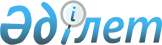 "2009 жылға арналған Петропавл қаласының бюджетi туралы" 2008 жылғы 20 желтоқсандағы № 2 Петропавл қалалық мәслихатының 12 сессиясы шешiмiне өзгерiстер мен толықтырулар енгiзу туралыСолтүстік Қазақстан облысы Петропавл қалалық мәслихатының 2009 жылғы 29 шілдедегі N 2 шешімі. Солтүстік Қазақстан облысы Петропавл қаласының Әділет басқармасында 2009 жылғы 14 тамызда N 13-1-160 тіркелді

       Қазақстан Республикасының 2008 жылғы 4 желтоқсандағы № 95-IV Бюджет кодексі 109-бабына, «Нормативтік құқықтық актілер туралы» Қазақстан Республикасының 1998 жылғы 24 наурыздағы Заңы 28-бабы 3-тармағына, «2009 жылға арналған облыстық бюджет туралы» 2008 жылғы 18 желтоқсандағы № 13/2 облыстық мәслихат шешіміне өзгерістер мен толықтырулар енгізу туралы» 2009 жылғы 24 шілдедегі № 17/2 облыстық мәслихат сессиясының шешіміне сәйкес, Петропавл қалалық мәслихаты ШЕШТІ:



      «2009 жылға арналған Петропавл қаласының бюджеті туралы» 2008 жылғы 20 желтоқсандағы № 2 Петропавл қалалық мәслихатының 12 сессиясы шешіміне өзгерістер мен толықтырулар енгізу туралы» 2009 жылғы 27 сәуірдегі (2009 ж.08.05 № 13-1-153 нормативтік құқықтық актілерді мемлекеттік тіркеу Тізілімінде тіркелген, 2009 жылдың 15 мамыры № 20 «Қызылжар-Нұры», № 20 «Проспект-СК» газеттерінде жарияланған), «2009 жылға арналған Петропавл қаласының бюджеті туралы» 2008 жылғы 20 желтоқсандағы № 2 Петропавл қалалық мәслихатының 12 сессиясы шешіміне өзгерістер мен толықтырулар енгізу туралы» 2009 жылғы 7 наурыздағы № 1 (2009 ж.20.03 № 13-1-151 нормативтік құқықтық актілерді мемлекеттік тіркеу Тізілімінде тіркелген, 2009 жылдың 27 наурызы № 13 «Қызылжар-Нұры», № 13 «Проспект-СК» газеттерінде жарияланған) шешімдермен енгізілген өзгерістермен «2009 жылға арналған Петропавл қаласының бюджеті туралы» 2008 жылғы 20 желтоқсандағы № 2 Петропавл қалалық мәслихатының шешіміне (2009 ж.26.01 № 13-1-150 нормативтік құқықтық актілерді мемлекеттік тіркеу Тізілімінде тіркелген, 2009 жылдың 6 ақпаны № 6 «Қызылжар-Нұры», № 6 «Проспект-СК» газеттерінде жарияланған) мынадай өзгерістер мен

толықтырулар енгізілсін:



      1. 1-тармақтың:

      1) тармақшасындағы «9370526» сандары «9613882» сандарымен ауыстырылсын;

      «4157509» сандары «4371898» сандарымен ауыстырылсын;

      2) тармақшасындағы «9337449» сандары «9593122» сандарымен ауыстырылсын;

      4) тармақшасындағы «0» саны «-10200» сандарымен ауыстырылсын;

      5) тармақшасындағы «84000» сандары «30960» сандарымен ауыстырылсын;

      6) тармақшасындағы «-33077» сандары «-30960» сандарымен ауыстырылсын;

      «289000» сандары «254000» сандарымен ауыстырылсын;

      «85923» сандары «88040,4» сандарымен ауыстырылсын.



      2. 11-тармақта «62135» сандары «76015» сандарымен ауыстырылсын.



      3. 13-тармақтың

      6) тармақшасындағы «1325000» сандары «1171488» сандарымен ауыстырылсын.



      4. 13-1-тармақтың:

      «712205» сандары «695330» сандарымен ауыстырылсын;

      1) тармақшасындағы «112650» сандары «95775» сандарымен ауыстырылсын.



      5. 15-тармақтың:

      4) тармақшасындағы «3230» сандары «6730» сандарымен ауыстырылсын;

      6) тармақшасындағы «235378» сандары «67961» сандарымен ауыстырылсын;

      8) тармақшасындағы «10000» сандары «110000» сандарымен ауыстырылсын;

      10) тармақшасындағы «100000» сандары «136633» сандарымен ауыстырылсын;

      мынадай мазмұндағы тармақшалармен толықтырылсын:

      13) Ұлы Отан соғысының қатысушылары мен мүгедектеріне коммуналдық қызметтерді төлеуге арналған әлеуметтік көмек көрсетуге – 4000 мың теңге;

      14) 0-4 сынып оқушыларын ыстық тамақпен қамтамасыз етуге – 20000 мың теңге;

      15) № 24 орта мектепті күрделі жөндеуге – 6000 мың теңге;

      16) қала жерлерінің нысаналы мақсат жіктегішін жасауға – 20000 мың теңге;

      17) «Коммунхоз» МКК жарғылық капиталын ұлғайтуға – 79300 мыңтеңге;

      18) азаматтардың жекелеген санаттарына тұрғын үйді сатып алуға – 24000 мың теңге;

      19) жолаушылар тасымалын қаражаттандыруға – 5682 мың теңге;

      20) жалгерлік коммуналдық тұрғын үй құрылысын ортақ қаржыландыруға – 150000 мың теңге;

      21) ипотекалық тұрғын үйлер құрылысын ортақ қаржыландыруға – 80386 мың теңге;

      22) сот шешімі бойынша берешекті өтеуге – 13967 мың теңге.



      6. 15-1-тармақта «168330» сандары «177055» сандарымен ауыстырылсын;

      3) тармақшасындағы «58491» сандары «67631» сандарымен ауыстырылсын;

      4) тармақшасындағы «80190» сандары «79775» сандарымен ауыстырылсын.



      7. Аталған шешiмнің 1, 2, 4, 5, 7, 8 қосымшалары осы шешiмнің 1, 2, 4, 5, 7, 8 қосымшаларына сай жаңа редакцияда мазмұндалсын.



      8. Осы шешiм 2009 жылғы 1 қаңтардан бастап қолданысқа енедi.      Қалалық мәслихат                              Қалалық мәслихат

      сессиясының төрағасы                          хатшысының

      А. Мишин                                      міндетін атқарушы

                                                    Г. Дорофеева

Петропавл қалалық мәслихатының 2009 жылғы 29 шілдедегі

IV шақырылған кезектен тыс 18 сессиясының № 2 шешiмiне

1-қосымша2009 жылға арналған Петропавл қаласының бюджеті туралы

Петропавл қалалық мәслихатының 2009 жылғы 29 шілдедегі

IV шақырылған кезектен тыс 18 сессиясының № 2 шешiмiне

2-қосымша2009 жылға арналған бағдарламалар мен бюджеттiк инвестициялық жоспарлауға бөлiнген бюджеттiк бағдарламалардың даму тiзбесi

Петропавл қалалық мәслихатының 2009 жылғы 29 шілдедегі

IV шақырылған кезектен тыс 18 сессиясының № 2 шешiмiне

4-қосымша"Жергілікті өкілетті органдар шешімдер бойынша мұқтаж азаматтардың жекелеген санаттарына әлеуметтік көмек" бағдарламасы бойынша қарастырылған әлеуметтік көмек түрлерінің тізбесі

Петропавл қалалық мәслихатының 2009 жылғы 29 шілдедегі

IV шақырылған кезектен тыс 18 сессиясының № 2 шешiмiне

5-қосымша2009 жылға арналған Петропавл қаласы бойынша республикалық бюджеттен бөлінген мақсатты трансферттердің сомасын бөлу.

Петропавл қалалық мәслихатының 2009 жылғы 29 шілдедегі

IV шақырылған кезектен тыс 18 сессиясының № 2 шешiмiне

7-қосымша2009 жылға арналған Петропавл қаласы бойынша облыстық бюджеттен бөлінген мақсатты трансферттердің сомасын бөлу.

Петропавл қалалық мәслихатының 2009 жылғы 29 шілдедегі

IV шақырылған кезектен тыс 18 сесссиясының № 2 шешiмiне

8-қосымша2009 жылғы 1 қаңтарға қалыптасқан қалалық бюджеттің бос қалдықтарын жіберу
					© 2012. Қазақстан Республикасы Әділет министрлігінің «Қазақстан Республикасының Заңнама және құқықтық ақпарат институты» ШЖҚ РМК
				СанатыСанатыСомасы (мың.теңге)СыныбыСыныбыКiшi сыныбыКiшi сыныбыАтауыI.Кiрiстер9 613 8821Салықтық түсiмдер4 709 9663Әлеуметтiк салық2 918 6231Әлеуметтік салық2 918 6234Меншікке салынатын салықтар1 163 5261Мүлiкке салынатын салықтар788 5223Жер салығы163 4984Көлiк құралдарына салынатын салық211 5065Тауарларға, жұмыстарға және қызметтерге салынатын iшкi салықтар447 5682Акциздер251 1293Табиғи және басқа да ресурстарды пайдаланғаны үшiн түсетiн түсiмдер72 0244Кәсiпкерлiк және кәсiби қызметтi жүргiзгенi үшiн алынатын алымдар114 4325Құмар ойын бизнеске салық9 9838Заңдық мәнді іс-әрекеттерді жасағаны және (немесе) оған уәкілеттігі бар мемлекеттік органдар немесе лауазымды адамдар құжаттар бергені үшін алынатын міндетті төлемдер180 2491Мемлекеттiк баж180 2492Салықтық емес түсiмдер16 0481Мемлекеттік меншіктен түсетін кірістер5 8431Мемлекеттік кәсіпорындардың таза кірісі бөлігінің түсімдері4435Мемлекет меншігіндегі мүлікті жалға беруден түсетін кірістер5 4006Басқа да салықтық емес түсiмдер10 2051Басқа да салықтық емес түсiмдер10 2053Негiзгi капиталды сатудан түсетін түсiмдер515 9701Мемлекеттiк мекемелерге бекiтiлген мемлекеттiк мүлiктi сату373 0001Мемлекеттiк мекемелерге бекiтiлген мемлекеттiк мүлiктi сату373 0003Жердi және материалдық емес активтердi сату142 9701Жердi сату141 5162Материалдық емес активтердi сату1 4544Трансферттердің түсімдері4 371 8982Мемлекеттiк басқарудың жоғары тұрған органдарынан түсетiн трансферттер4 371 8982Облыстық бюджеттен түсетiн трансферттер4 371 898Функционалдық топФункционалдық топФункционалдық топФункционалдық топСомасы (мың теңге)Әкiмшiсi Әкiмшiсi Әкiмшiсi БағдарламаБағдарламаАтауыII. Шығындар9 593 1221Жалпы сипаттағы мемлекеттiк қызметтер129 959112Аудан (облыстық маңызы бар қала) мәслихатының аппараты9 9701Аудан (облыстық маңызы бар қала) мәслихатының қызметін қамтамасыз ету9 970122Аудан (облыстық маңызы бар қала) әкiмінің аппараты83 2401Аудан (облыстық маңызы бар қала) әкімінің қызметін қамтамасыз ету83 240452Ауданның (облыстық маңызы бар қаланың) қаржы бөлiмi21 2831Қаржы бөлімінің қызметін қамтамасыз ету14 8613Салық салу мақсатында мүлiктi бағалауды жүргiзу2 48711Коммуналдық меншікке түскен мүлікті есепке алу, сақтау, бағалау және сату3 935453Ауданның (облыстық маңызы бар қаланың)экономика және бюджеттiк жоспарлау бөлiмi15 4661Экономика және бюджеттiк жоспарлау бөлiмi қызметiмен қамтамасыз ету15 4662Қорғаныс10 946122Аудан (облыстық маңызы бар қала) әкiмінің аппараты10 9465Жалпыға бірдей әскери міндетті атқару шеңберіндегі іс-шаралар10 9463Қоғамдық тәртіп, қауіпсіздік, құқықтық, сот, қылмыстық-атқару қызметі36 587458Ауданның (облыстық маңызы бар қаланың) тұрғын үй-коммуналдық шаруашылығы, жолаушылар көлігі және автомобиль жолдары бөлімі36 58721Елдi мекендерде жол жүрісі қауiпсiздiгін қамтамасыз ету36 5874Бiлiм беру3 518 656464Ауданның (облыстық маңызы бар қаланың) білім беру бөлімі3 518 6561Бiлiм беру бөлiмi қызметiмен қамтамасыз ету9 2413Жалпы білім беру2 562 7164Ауданның (облыстық маңызы бар қаланың) мемлекеттік білім беру мекемелерінде білім беру жүйесін ақпараттандыру13 9175Ауданның (облыстық маңызы бар қаланың) мемлекеттік білім беру мекемелер үшін оқулықтар мен оқу-әдiстемелiк кешендерді сатып алу және жеткізу33 1816Балалар үшін қосымша білім беру150 6769Мектепке дейінгі тәрбие ұйымдарының қызметін қамтамасыз ету651 63810Республикалық бюджеттен берілетін нысаналы трансферттердің есебінен білім берудің мемлекеттік жүйесіне оқытудың жаңа технологияларын енгізу12 71211Өңірлік жұмыспен қамту және кадрларды қайта даярлау стратегиясын іске асыру шеңберінде білім нысандарын күрделі, ағымдағы жөндеу84 5756Әлеуметтiк көмек және әлеуметтiк қамсыздандыру544 627451Ауданның (облыстық маңызы бар қаланың) жұмыспен қамту және әлеуметтік бағдарламалар бөлімі534 6751Жұмыспен қамту және әлеуметтік бағдарламалар бөлімінің қызметін қамтамасыз ету43 6892Еңбекпен қамту бағдарламасы159 7965Мемлекеттік атаулы әлеуметтік көмек76 4036Тұрғын үйге көмек65 2227Жергiлiктi өкiлеттi органдардың шешiмi бойынша мұқтаж азаматтардың жекелеген топтарына әлеуметтiк көмек76 0158Ішкі әскерлер мен мерзімді қызметтегі әскери қызметкерлерді әлеуметтік қолдау1 87810Үйден тәрбиеленіп оқытылатын мүгедек балаларды материалдық қамтамасыз ету2 63611Жәрдемақыларды және басқа да әлеуметтік төлемдерді есептеу, төлеу мен жеткізу бойынша қызметтерге ақы төлеу80813Белгіленген тұрғылықты жері жоқ тұлғаларды әлеуметтік бейімдеу24 41514Мұқтаж азаматтарға үйде әлеуметтiк көмек көрсету33 6731618 жасқа дейінгі балаларға мемлекеттік жәрдемақылар19 43217Мүгедектерді оңалту жеке бағдарламасына сәйкес, мұқтаж мүгедектерді міндетті гигиеналық құралдармен қамтамасыз ету және ымдау тілі мамандарының, жеке көмекшілердің қызмет көрсетуін ұсыну30 708464Ауданның (облыстық маңызы бар қаланың) білім беру бөлімі9 9528Білім беру ұйымдарының күндізгі оқу нысанының оқушылары мен тәрбиеленушілерін әлеуметтік қолдау9 9527Тұрғын үй-коммуналдық шаруашылық4 122 715458Ауданның (облыстық маңызы бар қаланың) тұрғын үй-коммуналдық шаруашылығы, жолаушылар көлігі және автомобиль жолдары бөлімі24 0004Азаматтардың жекелеген санаттарын тұрғын үймен қамтамасыз ету24 000467Ауданның (облыстық маңызы бар қаланың) құрылыс бөлімі3 028 1883Мемлекеттік коммуналдық тұрғын үй қорының тұрғын үй құрылысы және (немесе) сатып алу.1 336 3094Инженерлік коммуникациялық инфрақұрылымды дамыту, жайластыру және (немесе) сатып алу1 239 4497Қаланы және елді мекендерді көркейтуді дамыту117 74119Тұрғын үй салу және (немесе) сатып алу334 3866Сумен жабдықтау жүйесiн дамыту303458Ауданның (облыстық маңызы бар қаланың) тұрғын үй-коммуналдық шаруашылығы, жолаушылар көлігі және автомобиль жолдары бөлімі1 070 5273Мемлекеттік тұрғын үй қорының сақталуын ұйымдастыру3 29712Сумен жабдықтау және су бөлу жүйесінің қызмет етуі56 86515Елдi мекендердегі көшелердi жарықтандыру193 66616Елдi мекендердiң санитариясын қамтамасыз ету214 55017Жерлеу орындарын күтiп-ұстау және туысы жоқтарды жерлеу14 44818Елдi мекендердi абаттандыру және көгалдандыру126 47126Ауданның (облыстық маңызы бар қаланың) коммуналдық меншігіндегі жылу жүйелерін қолдануды ұйымдастыру4 31930Өңірлік жұмыспен қамту және кадрларды қайта даярлау стратегиясын іске асыру шеңберінде инженерлік-коммуникациялық инфрақұрылымды жөндеу және елді-мекендерді абаттандыру209 29432Өңірлік жұмыспен қамту және кадрларды қайта даярлау стратегиясын іске асыру шеңберінде инженерлік-коммуникациялық инфрақұрылымды дамыту және елді мекендерді абаттандыру247 6178Мәдениет, спорт, туризм және ақпараттық кеңістiк200 020455Ауданның (облыстық маңызы бар қаланың) мәдениет және тілдерді дамыту бөлімі87 6523Мәдени-демалыс жұмысын қолдау87 652465Ауданның (облыстық маңызы бар қаланың) Дене шынықтыру және спорт бөлімі3 7576Аудан (облыстық маңызы бар қала)

деңгейінде спорттық жарыстар өткiзу3 757455Ауданның (облыстық маңызы бар қаланың) мәдениет және тiлдердi дамыту бөлiмi28 5486Аудандық (қалалық) кiтапханалардың жұмыс iстеуi22 8467Мемлекеттік тілді және Қазақстан халықтарының басқа да тілді дамыту5 702456Ауданның (облыстық маңызы бар қаланың) iшкi саясат бөлiмi17 8702Бұқаралық ақпарат құралдары арқылы мемлекеттiк ақпарат саясатын жүргізу17 870455Ауданның (облыстық маңызы бар қаланың) мәдениет және тілдерді дамыту бөлімі9 5531Мәдениет және тілдерді дамыту бөлімінің қызметін қамтамасыз ету9 553456Ауданның (облыстық маңызы бар қаланың) iшкi саясат бөлiмi33 7841Ішкі саясат бөлімінің қызметін қамтамасыз ету33 784465Ауданның (облыстық маңызы бар қаланың) Дене шынықтыру және спорт бөлімі3 5781Дене шынықтыру және спорт бөлімі қызметін қамтамасыз ету3 578467Ауданның (облыстық маңызы бар қаланың) құрылыс бөлімі15 278Мәдениет объектілерін дамыту15 2789Жылу-энергетикалық жүйені дамыту1 311467Ауданның (облыстық маңызы бар қаланың) құрылыс бөлімі1 3119Жылу-энергетикалық жүйені дамыту1 31110Ауыл, су, орман, балық шаруашылығы, ерекше қорғалатын табиғи аумақтар, қоршаған ортаны және жануарлар дүниесін қорғау, жер қатынастары31 340463Ауданның (облыстық маңызы бар қаланың) жер қатынастары бөлімі31 3401Жер қатынастары бөлімінің қызметін қамтамасыз ету11 3404Жердi аймақтарға бөлу жөнiндегi жұмыстарды ұйымдастыру20 00011Өнеркәсіп, сәулет, қала құрылысы және құрылыс қызметі11 486467Ауданның (облыстық маңызы бар қаланың) құрылыс бөлімі11 4861Құрылыс бөлімінің қызметін қамтамасыз ету11 48612Көлiк және коммуникация551 983458Ауданның (облыстық маңызы бар қаланың) тұрғын үй-коммуналдық шаруашылығы, жолаушылар көлігі және автомобиль жолдары бөлімі551 9838Өңірлік жұмыспен қамту және кадрларды қайта даярлау стратегиясын іске асыру аясында аудандық маңызы бар автомобиль жолдарын, қала мен елді-мекендердің көшелерін жөндеу және ұстау250 00023Автомобиль жолдарының жұмыс істеуін қамтамасыз ету293 98224Кентiшiлiк (қалаiшiлiк) және ауданiшiлiк қоғамдық жолаушылар тасымалдарын ұйымдастыру8 00113Басқалар431 375469Ауданның (облыстық маңызы бар қаланың) кәсіпкерлік бөлімі7 4381Кәсіпкерлік бөлімі қызметін қамтамасыз ету7 438452Ауданның (облыстық маңызы бар қаланың) қаржы бөлiмi386 91412Ауданның (облыстық маңызы бар қаланың) жергілікті атқарушы органының резерві104 26014Заңды тұлғалардың жарғылық капиталын қалыптастыру немесе ұлғайту282 654458Ауданның (облыстық маңызы бар қаланың) тұрғын үй-коммуналдық шаруашылығы, жолаушылар көлігі және автомобиль жолдары бөлімі37 0231Тұрғын үй-коммуналдық шаруашылығы, жолаушылар көлігі және автомобиль жолдары бөлімінің қызметін қамтамасыз ету37 02315Трансферттер2 117,4452Ауданның (облыстық маңызы бар қаланың)  қаржы бөлiмi2 117,46Нысаналы пайдаланылмаған (толық пайдаланылмаған) трансферттерді қайтару2 117,47Бюджеттік алулар0III. Таза бюджеттiк кредиттеу0IV. Қаржылық активтермен операциялар бойынша сальдо-10 200СанатыСанатыСомасы (мың.

теңге)СыныбыСыныбыСомасы (мың.

теңге)Кiшi сыныбыКiшi сыныбыСомасы (мың.

теңге)АтауыСомасы (мың.

теңге)I.КiрiстерҚаржылық активтерiн сатып алу06Мемлекеттің қаржы активтерін сатудан түсетін түсімдер10 2001Мемлекеттің қаржы активтерін сатудан түсетін түсімдер10 2001Қаржы активтерін ел ішінде сатудан түсетін түсімдер10 2005Мүліктік кешен түріндегі коммуналдық мемлекеттік мекемелер мен мемлекеттік кәсіпорындарды және коммуналдық мемлекеттік кәсіпорындардың жедел басқаруындағы немесе шаруашылық жүргізуіндегі өзге мемлекеттік мүлікті сатудан түсетін түсімдер10 200V. Бюджет тапшылығы (профицит)30 960VI. Бюджет тапшылығын қаржыландыру(профициттi пайдалану)-30 9607Қарыздар түсімі254 0002Ауданның (облыстық маңызы бар қаланың) жергілікті атқарушы органы алатын қарыздар254 0003Ауданның (облыстық маңызы бар қаланың) жергілікті атқарушы органы алатын қарыздар254 00016Қарыздарды өтеу373 000452Ауданның (облыстық маңызы бар қаланың) қаржы бөлiмi373 0009Жергiлiктi атқарушы органдардың борышын өтеу373 0008Бюджеттік қаражаттары қалдықтарының қалдықтары88 040,41Бюджет қаражаты қалдықтары88 040,41Бюджет қаражатының бос қалдықтары88 040,4Функционалдық тобыФункционалдық тобыФункционалдық тобыФункционалдық тобыФункционалдық тобыӘкiмшiсiӘкiмшiсiӘкiмшiсiСомасы

(мың теңге)БағдарламаБағдарламаСомасы

(мың теңге)АтауыСомасы

(мың теңге)Барлығы3 575 048Инвестициялық бағдарламалар3 575 0487Тұрғын үй-коммуналдық шаруашылық3 275 805467Ауданның (облыстық маңызы бар қаланың) құрылыс бөлiмi3 028 1883Мемлекеттік коммуналдық тұрғын үй қорының тұрғын үй құрылысы және (немесе) сатып алу1 339 309оның ішінде:Мемлекеттік коммуналдық тұрғын үй қорының тұрғын үй құрылысы592 000жалгерлік коммуналдық тұрғын үй құрылысын ортақ қаржыландыру150 000Петропавл қаласындағы 102-пәтерлі тұрғын үйдің құрылысын аяқтау394 240Жуков көшесі бойынша тұрғын үйге арналған тұтас тастан жасалған жатақхананы салып бітіру200 000Әуезов-Чайковский-314 атқыштар дивизиясы-Алматинская көшелері бойынша 75-пәтерлік үйдің құрылысына жерге орналастыру жобасын және мемлекеттік актісін дайындау694Инженерлік коммуникациялық инфрақұрылымды дамыту, жайластыру және (немесе) сатып алу1 239 449оның ішінде:инженерлік коммуникациялық инфрақұрылымды дамыту және жайластыру939 449инженерлік жүйелерді жөндеу және қайта жаңарту300 0006Сумен жабдықтау жүйесін дамыту303Петропавл қаласының орман шаруашылығына, ОМТС кентіне, 2632 км жол айрығына су құбыры желілерінің құрылысы бойынша жұмыс жобасына сараптама жүргізу3037Қаланы және елді мекендерді көркейтуді дамыту.117 741Қалалық мәдениет және демалыс паркін қайта жаңартуға117 74119Тұрғын үй салу және сатып алу334 386оның ішінде:2008-2010 жылдарға арналған Қазақстан Республикасындағы тұрғын үй құрылысының Мемлекеттік бағдарламасын іске асыру шеңберінде сыйақының (мүдденің) нөлдік ставкасы бойынша кредит есебінен тұрғын үй құрылысы254 000ипотекалық тұрғын үйлер құрылысын ортақ қаржыландыру80 386458Ауданның (облыстық маңызы бар қаланың) тұрғын үй-коммуналдық шаруашылығы, жолаушылар көлігі және автомобиль жолдары бөлімі247 61732Өңірлік жұмыспен қамту және кадрларды қайта даярлау стратегиясын іске асыру шеңберінде инженерлік-коммуникациялық инфрақұрылымды дамыту және елді -мекендерді абаттандыру247 617оның ішінде:коммуналдық желілерді қайта жаңарту және жаңғырту - Петропавл қаласындағы ыстық сумен жабдықтау желілерін жөндеу8 000коммуналдық желілерді қайта жаңарту және жаңғырту - Петропавл қаласындағы суық сумен жабдықтау желілерін жөндеу2 000Петропавл қаласының коммуналдық меншігінде тұратын көше жарықтандыру желілерін, кабельді желілерді, трансформатор кіші станциясын қайта жаңарту149 585Петропавл қаласының электр желілерін қайта жаңарту88 0328Мәдениет, спорт, туризм және ақпараттық кеңістiк15 278467Ауданның (облыстық маңызы бар қаланың) құрылыс бөлiмi15 27811Мәдениет объектілерін дамыту15 2789Отын-энергетика кешенi және жер қойнауын пайдалану1 311467Ауданның (облыстық маңызы бар қаланың) құрылыс бөлiмi1 3119Жылу-энергетикалық жүйені дамыту1 31113Басқалар282 654452Ауданның (облыстық маңызы бар қаланың) қаржы бөлiмi282 65414Заңды тұлғалардың жарғылық капиталын қалыптастыру немесе ұлғайту282 654№ р/рАтауысома (мың теңге)1Ұлы Отан соғысы мүгедектері мен қатысқандарына шаштараз және монша қызметтеріне арналған әлеуметтік көмек15212Ұлы Отан соғысы мүгедектері мен қатысқандарына тіс салуға арналған әлеуметтік көмек93103Ұлы Отан соғысы мүгедектері мен қатысқандарына санаторлық-курорттық емделуге арналған әлеуметтік көмек100764Жеңіс күнін атап өтуіне байланысты Ұлы Отан соғысы мүгедектері мен қатысқандарына бір жолғы төлем47505Өкпе ауруымен ауыратындардың жол жүруге арналған әлеуметтік көмек23046Өкпе ауруымен ауыратындардың тамақтануына арналған әлеуметтік көмек28807Аз қамтамасыз етілген зейнеткерлерге саяжай кезеңіне жол жүруге арналған әлеуметтік көмек08Петропавл қаласының Құрметті азаматтарына әлеуметтік көмек919Аз қамтамасыз етілген отбасыларындағы студенттерге арналған әлеуметтік көмек296310Петропавл қаласына тұрақты жұмысқа келетін медициналық жоғары оқу орындарының түлектеріне және дәрігерлерге арналған 200 мың теңге мөлшерінде бір жолғы әлеуметтік көмек1000011Ұлы Отан соғысы мүгедектері мен қатысқандарына, сондай-ақ Қазақстан Республикасына сіңірген ерекше қызметтері үшін зейнетақы тағайындалған тұлғаларға коммуналдық қызметтерге арналған әлеуметтік көмек194412Ұлы Отан соғысы мүгедектері мен қатысқандарына 4 АЕК мөлшерінде коммуналдық қызметтерге арналған әлеуметтік көмек2357613Үкіметтік емес ұйымдарда әлеуметтік тапсырысты орналастыру (Әлеуметтік такси)6600Барлығы76015Функционалдық топФункционалдық топФункционалдық топФункционалдық топСомасы (мың теңге)ӘкiмшiсiӘкiмшiсiӘкiмшiсiСомасы (мың теңге)БағдарламаБағдарламаСомасы (мың теңге)АтауыСомасы (мың теңге)II.Шығындар2 617 8624Бiлiм беру193 403Мектепке дейiнгi тәрбие және оқыту77 993464Ауданның (облыстық маңызы бар қаланың) білім беру бөлімі77 9939Мектепке дейінгі тәрбие ұйымдарының қызметін қамтамасыз ету77 993оның ішінде:жаңадан енгізілген білім объектілерін ұстауға77 993Бастауыш, негізгі орта және жалпы орта білім беру55 360464Ауданның (облыстық маңызы бар қаланың) білім беру бөлімі55 3603Жалпы бiлiм беру42 648оның ішінде:бастауыш, негізгі орта және жалпы орта білім беру мемлекеттік мекемелерде лингафондық және мультимедиялық кабинеттер құру22 164бастауыш, негізгі орта және жалпы орта білім беретін мемлекеттік мекемелерінде физика, химия, биология кабинеттерін құрал жабдықтармен жаңартуға20 48410Республикалық бюджеттен берілетін нысаналы трансферттердің есебінен білім берудің мемлекеттік жүйесіне оқытудың жаңа технологияларын енгізу12 712Бiлiм беру саласындағы өзге де қызметтер60 050464Ауданның (облыстық маңызы бар қаланың) білім беру бөлімі60 05011Өңірлік жұмыспен қамту және кадрларды қайта даярлау стратегиясын іске асыру шеңберінде білім нысандарын күрделі, ағымдағы жөндеу60 0506Әлеуметтiк көмек және әлеуметтiк қамсыздандыру121 466Әлеуметтiк көмек121 466451Ауданның (облыстық маңызы бар қаланың) жұмыспен қамту және әлеуметтiк бағдарламалар бөлiмi121 4662Еңбекпен қамту бағдарламасы95 775103Республикалық бюджеттен  мақсатты ағымдағы трансферттер есебінен әлеуметтік жұмыс орындары мен жастар тәжірибесі бағдарламасын кеңейту95 7755Мемлекеттік атаулы әлеуметтік көмек15 29313Тұрақтылықты тұратын жерi жоқ адамдардың әлеуметтiк бейiмделуi7 8171618 жасқа дейінгі балаларға мемлекеттік жәрдемақылар2 5817Тұрғын үй-коммуналдық шаруашылық2 072 993Тұрғын үй шаруашылығы1 763 488467Ауданның (облыстық маңызы бар қаланың) құрылыс бөлімі1 763 4883Мемлекеттік коммуналдық тұрғын үй қорының тұрғын үй құрылысы және (немесе) сатып алу.592 0004Инженерлік коммуникациялық инфрақұрылымды дамыту, жайластыру және (немесе) сатып алу1 171 488Коммуналдық шаруашылық309 505458Ауданның (облыстық маңызы бар қаланың) тұрғын үй-коммуналдық шаруашылығы, жолаушылар көлігі және автомобиль жолдары бөлімі309 50530Өңірлік жұмыспен қамту және кадрларды қайта даярлау стратегиясын іске асыру шеңберінде инженерлік-коммуникациялық инфрақұрылымды жөндеу және елді-мекендерді абаттандыру141 66332Өңірлік жұмыспен қамту және кадрларды қайта даярлау стратегиясын іске асыру шеңберінде инженерлік-коммуникациялық инфрақұрылымды дамыту және елді мекендерді абаттандыру167 84212Көлiк және коммуникация230 000Көлiк және коммуникациялар саласындағы өзге де қызметтер230 000458Ауданның (облыстық маңызы бар қаланың) тұрғын үй-коммуналдық шаруашылығы, жолаушылар көлігі және автомобиль жолдары бөлімі230 0008Өңірлік жұмыспен қамту және кадрларды қайта даярлау стратегиясын іске асыру шеңберінде аудандық маңызы бар автомобиль жолдарын, қала мен елді-мекендердің көшелерін жөндеу және ұстау230 000Функционалдық топФункционалдық топФункционалдық топФункционалдық топФункционалдық топӘкiмшiсiӘкiмшiсiӘкiмшiсiСомасы (мың теңге)БағдарламаБағдарламаСомасы (мың теңге)АтауыСомасы (мың теңге)II.Шығындар1 636 7274Білім беру68 167Жалпы бастауыш, жалпы негiзгi, жалпы орта бiлiм беру49 156464Ауданның (облыстық маңызы бар қаланың) білім беру бөлімі49 1563Жалпы білім беру49 156оның ішінде:балаларға арналған мектепке дейінгі ұйымдарын балалармен қамтылуын арттыруға22 772мектептерді жол жүру ережесін зерделеу жөнінде оқу құралдармен жарақтандыруға3840-4 сынып оқушыларына ыстық тамақтану20 000№ 24 мектепті күрделі жөндеу6 000Бiлiм беру саласындағы өзге де қызметтер19 011464Ауданның (облыстық маңызы бар қаланың) білім беру бөлімі19 0114Ауданның (облыстық маңызы бар қаланың) мемлекеттік білім беру мекемелерінде білім беру жүйесін ақпараттандыру9 36211Өңірлік жұмыспен қамту және кадрларды қайта даярлау стратегиясын іске асыру шеңберінде білім нысандарын күрделі, ағымдағы жөндеу9 6496Әлеуметтiк көмек және әлеуметтiк қамсыздандыру17 330Әлеуметтiк көмек17 330451Ауданның (облыстық маңызы бар қаланың) жұмыспен қамту және әлеуметтiк бағдарламалар бөлiмi17 3307Жергiлiктi өкiлеттi органдардың шешiмi бойынша мұқтаж азаматтардың жекелеген топтарына әлеуметтiк көмек17 330оның ішінде:Ұлы Отан соғысына қатысушылар және мүгедектерге жеңілдік пен кепілдік бойынша теңдестірілген адамдардың тістерін жеңілдікпен протездеуге6 730Ұлы Отан соғысы мүгедектері мен қатысқандарына коммуналдық қызметтерге арналған әлеуметтік көмек4 000Үкіметтік емес ұйымдарда әлеуметтік тапсырысты орналастыру (Әлеуметтік такси)6 6007Тұрғын үй-коммуналдық шаруашылығы1 163 993Тұрғын үй шаруашылығы916 587458Ауданның (облыстық маңызы бар қаланың) тұрғын үй-коммуналдық шаруашылығы, жолаушылар көлiгi және автомобиль жолдары бөлiмi24 0004Азаматтардың жекелеген санаттарын тұрғын үймен қамтамасыз ету24 000467Ауданның (облыстық маңызы бар қаланың) құрылыс бөлімі892 5873Мемлекеттік коммуналдық тұрғын үй қорының тұрғын үй құрылысы және (немесе) сатып алу744 240оның ішінде:жалгерлік коммуналдық тұрғын үй құрылысын ортақ қаржыландыру150 0004Инженерлік коммуникациялық инфрақұрылымды дамыту, жайластыру және (немесе) сатып алу67 961оның ішінде:Инженерлік-коммуникациялық жүйенің құрылысы және тұрғын үй құрылысының объектілерін көркейтуге67 96119Тұрғын үй салу және (немесе) сатып алу80 386оның ішінде:ипотекалық тұрғын үй құрылысын ортақ қаржыландыру80 386Коммуналдық шаруашылық147 406458Ауданның (облыстық маңызы бар қаланың) тұрғын үй-коммуналдық шаруашылығы, жолаушылар көлігі және автомобиль жолдары бөлімі147 40630Өңірлік жұмыспен қамту және кадрларды қайта даярлау стратегиясын іске асыру шеңберінде инженерлік-коммуникациялық инфрақұрылымды жөндеу және елді мекендерді абаттандыру67 63132Өңірлік жұмыспен қамту және кадрларды қайта даярлау стратегиясын іске асыру шеңберінде инженерлік-коммуникациялық инфрақұрылымды дамыту және елді

мекендерді абаттандыру79 775Елді мекендерді көркейту100 000467Ауданның (облыстық маңызы бар қаланың) құрылыс бөлімі100 0007Қаланы және елді мекендерді көркейтуді дамыту.100 0008Мәдениет, спорт, туризм және ақпараттық кеңістiк1 655Мәдениет, спорт, туризм және ақпараттық кеңiстiктi ұйымдастыру жөнiндегi өзге де қызметтер1 655455Ауданның (облыстық маңызы бар қаланың) мәдениет және тілдерді дамыту бөлімі1 6551Мәдениет және тілдерді дамыту бөлімінің қызметін қамтамасыз ету1 65510Ауыл, су, орман, балық шаруашылығы, ерекше қорғалатын табиғи аумақтар, қоршаған ортаны және жануарлар дүниесiн қорғау, жер қатынастары20 000Жер қатынастары20 000463Ауданның (облыстық маңызы бар қаланың) жер қатынастары бөлiмi20 0004Жердi аймақтарға бөлу жөнiндегi жұмыстарды ұйымдастыру20 00012Көлiк және коммуникация162 315Автомобиль көлiгi142 315458Ауданның (облыстық маңызы бар қаланың) тұрғын үй-коммуналдық шаруашылығы, жолаушылар көлігі және автомобиль жолдары бөлімі142 31523Автомобиль жолдарының жұмыс істеуін қамтамасыз ету136 63324Кентiшiлiк (қалаiшiлiк) және ауданiшiлiк қоғамдық жолаушылар тасымалдарын ұйымдастыру5 682Қоғамдық тәртіп және қауіпсіздік саласындағы басқа да қызметтер20 000458Ауданның (облыстық маңызы бар қаланың) тұрғын үй-коммуналдық шаруашылығы, жолаушылар көлігі және автомобиль жолдары бөлімі20 0008Өңірлік жұмыспен қамту және кадрларды қайта даярлау стратегиясын іске асыру шеңберінде аудандық маңызы бар автомобиль жолдарын, қала мен елді мекендердің көшелерін жөндеу және ұстау20 00013Басқалар203 267Басқалар203 267452Ауданның (облыстық маңызы бар қаланың) қаржы бөлімі189 30014Заңды тұлғалардың жарғылық капиталын қалыптастыру немесе ұлғайту189 300Ауданның (облыстық маңызы бар қаланың) тұрғын үй-коммуналдық шаруашылығы, жолаушылар көлігі және автомобиль жолдары бөлімі13 9671Тұрғын үй-коммуналдық шаруашылығы, жолаушылар көлігі және автомобиль жолдары бөлімінің қызметін қамтамасыз ету13 967Функционалдық топФункционалдық топФункционалдық топФункционалдық топСомасы (мың теңге)Әкiмшi

сiӘкiмшi

сiБағдарламаБағдарламаАтауыШығындар88040,41345212Ауданның (облыстық маңызы бар қаланың) жергілікті атқарушы органының резерві85923154526Нысаналы пайдаланылмаған (толық пайдаланылмаған) трансферттерді қайтару2117,4Барлығы88040,4